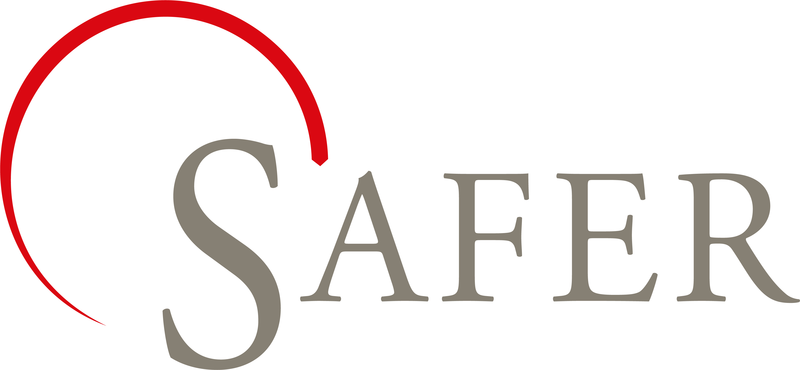 SAFER er opprettet i samarbeid mellom Stavanger Universitetssykehus, Universitetet i Stavanger og Laerdal Medical AS for å være en viktig bidragsyter til styrket akuttmedisinsk opplæring og pasientsikkerhet. I 2017 arrangerte SAFER i samarbeid med stifterne 15 000 kursdager relatert til simuleringstrening.   Siden oppstart 2006 har SAFER etablert en kompetent stab, med relevant klinisk erfaring og god kompetanse i den pedagogiske metoden som er fundamentet for medisinsk simulering. Simuleringsbasert læring er en form for læring blant nye og erfarne helsearbeidere som benytter moderne pedagogiske prinsipper for læring, med spesielt fokus på pasientsikkerhet, teamarbeid, menneskelige faktorer og ikke-tekniske ferdigheter. Vi ønsker å levere kurs med god faglig kvalitet, og har hele tiden mål om å videreutvikle konsepter basert på gjeldende behov og muligheter vi ser i markedet. SAFER er en dynamisk organisasjon i utvikling som er avhengig av å kunne være fleksibel for å møte nye utfordringer. SAFER søker:Ny medarbeider  i 100 % stilling, primært tilknyttet ekstern kursvirksomhetAnsvar for: Undervisning for eksterne og interne samarbeidspartnere i 20% av stillingenKursutvikling – videreutvikling, tilpasning av våre eksisterende kursKursdesign basert på våre pedagogiske modellerKvalitetssikring av faglig innhold i våre kursSamarbeid med eksterne samarbeidspartnereDu må ha: Helsefaglig utdanning: paramedic, sykepleier eller legeGod muntlig og skriftlig formidlingsevne, må beherske norsk og engelsk muntlig og skriftligGod IT-kompetanse, må være villig til å ta i bruk relevant/ny teknologi Klinisk erfaring fra akuttmedisin Undervisningserfaring, gjerne fra simuleringsbaserte kursDet er en fordel om du også harErfaring fra kursledelse og utviklingErfaring fra prosjektarbeid/prosjektledelsePersonlige egenskaper:Evne til å jobbe selvstendig, målrettet og strukturertSolide samarbeidsevner Pålitelig, tydelig, lojalUtadvendt, evner å motivere, skape og bidra i samarbeidsnettverk lokalt, regionalt, nasjonalt og internasjonaltInitiativrik og proaktivDu er fleksibel og har stor arbeidskapasitetPersonlig egnethet vil bli vektlagt. Du vil jobbe i nært samarbeid med leder for ekstern kursvirksomhetSAFER tilbyr:Gode muligheter for faglig utvikling gjennom kurs, internasjonale/nasjonale konferanser og videreutdanningEt entusiastisk og drivende team med lokale, nasjonale og internasjonale samarbeidspartnereUtviklende miljø på tvers av fag og organisasjonerNødvendig opplæringLønn etter avtaleNoe reisevirksomhet må påregnes og det kan skje endringer i ansvar og arbeidsoppgaver. Stilling er tiltenkt oppstart fra 01.03.19 Betingelser etter nærmere avtale.Kontakt gjerne Kjetil Torgeirsen (leder for ekstern kursvirksomhet) for nærmere opplysninger på mail: kjetil.torgeirsen@safer.net eller mob 975 10 097eller Elsa Søyland (daglig leder SAFER) mail: elsa.soyland@safer.net  eller mob. 997 936 86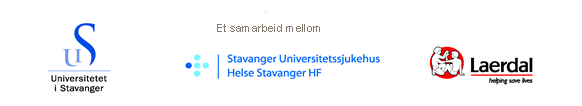 Søknadsfrist innen 11.01.19	Søknad sendes på mail til: elsa.soyland@safer.net